ОФИЦИАЛЬНО О ВАЖНОМ И ИНТЕРЕСНОМ УПРАВЛЕНИЕ РОСРЕЕСТРА ПО КРАСНОДАРСКОМУ КРАЮ В СОЦСЕТЯХ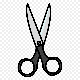 ОФИЦИАЛЬНО О ВАЖНОМ И ИНТЕРЕСНОМ УПРАВЛЕНИЕ РОСРЕЕСТРА ПО КРАСНОДАРСКОМУ КРАЮ В СОЦСЕТЯХ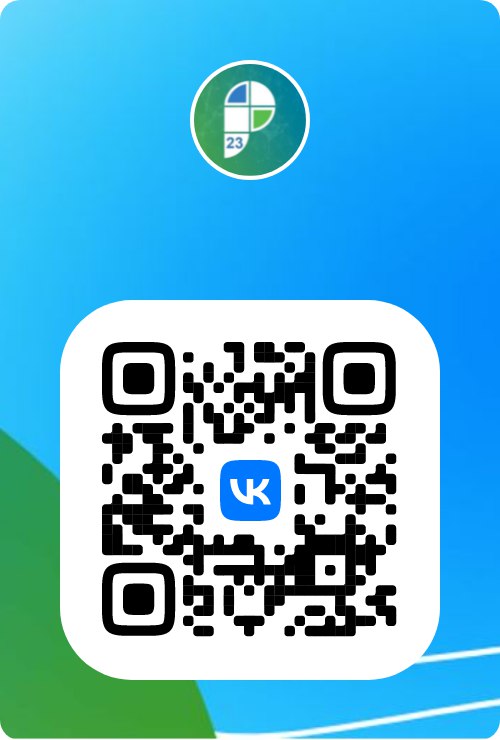 https://vk.com/rosreestr23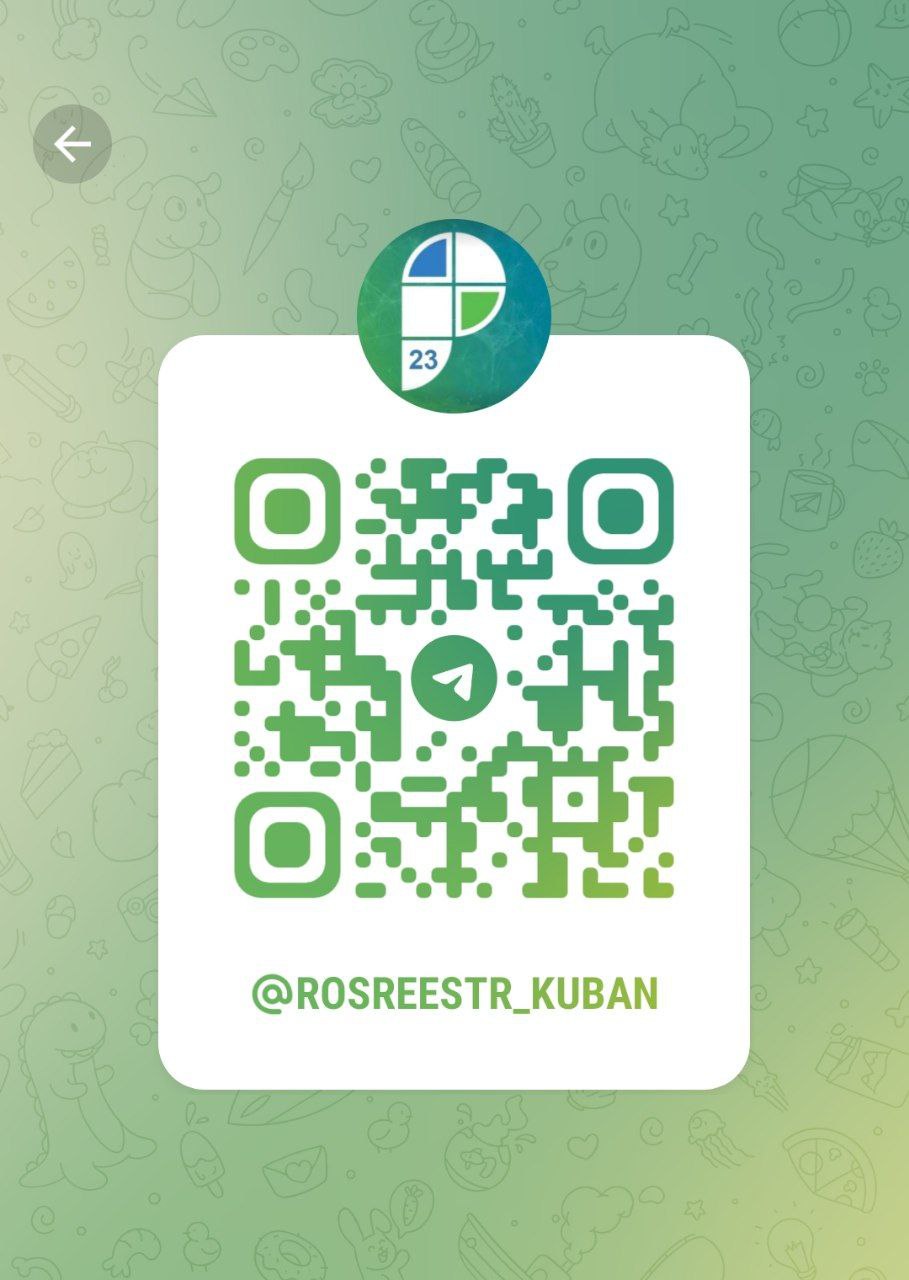 https://t.me/rosreestr_kubanhttps://vk.com/rosreestr23https://t.me/rosreestr_kuban